Construction Quality Management (CQM) for Contractors:  		  Jan 30-31, 2018										 Mar 27-28, 2018										      Jun 5-6, 2018										  Aug 14-15, 2018										      Nov 6-7, 2018  An 8-hour RMS 3.0 CM Training class for Contractors will be held the third day of each CQM class.  A CD of class material will be provided to each student.  	  Please print or type requested informationPlease Note:Registration will be accepted upon receipt of 1) Course Registration and 2) Availability.  There is no fees for this class at this time.  In the future fees will be established for the 1.5 day CQM class and 1 day RMS 3.0 CM classes.  We can only train 30 students/class; first come, first served.   Additional classes will be scheduled, if demand requires.       Important! Email Confirmation will be sent to the POC you provide, one per company.Bring a 1-inch binder and a laptop with a CD drive.  A CD with CQM Student Guide will be provided during the class.  Please email completed Registration Form to: 		Barry L. Pyles		Phone # 918-669-7039	             barry.pyles@usace.army.milLocation of Training:  Tulsa District Headquarters bldg., located in City Plex, at 2488 E. 81st Street, Tulsa, OK 74137-4290.  Park in the east parking lot and go to the shortest of 3 buildings.  Check in with security on 16th floor.  Allow 15 minutes for security check-in. Attention:  Attendees to RMS 3.0 CM Training class will need to have RMS 3.0 CM program installed and registered prior to attending training.  Instructions for installation can be found at website “rmsdocumentation.com”.  Download the Power Point training slides from this web site.           COURSE REGISTRATION FORM Please check the course(s) you are requesting.                             NOTE: The first 30 applicants for each class will be accepted.CQMRMS 3.0Date of ClassParticipant’s Name:Participant’s Name:________Participant’s Name:Participant’s Name:________Participant’s Name:Participant’s Name:________Employer’s Name:Employer’s Name:Employer’s Name:Employer’s Mailing Address: Employer’s Mailing Address: Employer’s Mailing Address: City:State & Zip CodeTelephone No:Fax No:POC Name:E-mail Address: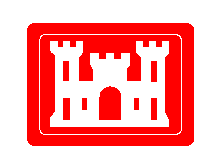 